Leçon 10 – Les flammes de l’enfer Date : Sabbat 3 décembre 2022 But : Exposer la vision biblique de ce qui se passe après la mort et les conséquences éternelles du choix de chacun.Savoir : La vision de Dieu, exprimée dans Genèse 1 à 3, concernant : la nature de l’homme, le salaire du péché et le plan conçu pour le rachat de l’humanité, n’a pas changée.Sentir : Réaliser combien la vision biblique de ce qui se passe après la mort témoigne en faveur du caractère d’amour de Dieu. Application : Être en mesure d’apporter aux autres un message apaisant à propos de ce qui se passe après la mort et une parole d’espérance en lien avec la promesse de la résurrection. Introduction : Si l’âme humaine ne meurt jamais, alors elle doit aller quelque part après la mort du corps. En bref, une fausse compréhension de la nature humaine a conduit à de terribles erreurs théologiques. Cette semaine, nous traiterons de certaines de ces théories non bibliques, ainsi que de la vision biblique de ce qui se passe après la mort. (Guide d’étude de la Bible, version pour Adulte, p.124). Déclaration 1: Seul le Créateur (de l’Être Humain), qui est éternel, peut dire lui-même ou par ses porte-paroles ce que deviennent ses créatures après leur mort. La déclaration en rouge ne concerne que les moniteurs et non les élèves)Lecture biblique : Genèse 2 :16-17 ; Genèse 3 :19 ; Psaumes 90 :2 ; Genèse 3 :22 ; Psaume 146 :3-4 ; Ecclésiaste 9 :5-6 ; Psaumes Méditation : Réflexion personnelle sur ces versetsQuestion :  Que déclare Dieu lui-même concernant la mort de l’être humain et que nous rapportent ses prophètes à ce sujet ?Le jour où tu en mangeras, tu mourras : le terme original (mouth tamouth) ne fait place à aucune ambiguïté et affirme : « de mort tu mourras ou tu mourras, c’est une certitude ». L’autre message qui déclare : « Tu ne mourras pas », n’est pas une parole sortie de la bouche du Créateur. Échange sur la question : Entre membres de la classe ou entre celui qui conduit la classe unique et les étudiants (veiller à ce que les réponses viennent du texte proposé ou d’un texte biblique semblable)^Application : La Parole sortie de la bouche de Dieu fait-elle encore autorité dans ma vie aujourd’hui ?Déclaration 2 : Les Écritures affirment que seul Dieu est éternel/immortel. Il est donc évident que l’Être Humain n’est pas immortel, à combien plus forte raison un ver. (La déclaration en rouge ne concerne que les moniteurs et non les élèves)Lecture biblique : 1Thimothée 6 :13 à 16 ; Psaume 90 :2 ; Ésaïe 66 :24 ; Marc 9 :42 à 48 Méditation : Réflexion personnelle sur ces versetsQuestion : Reprenant une déclaration du prophète Ésaïe, Jésus parle de feu qui ne s’éteint pas et de vers qui ne meurent pas : Comment expliquez-vous ces deux métaphores en sachant que Seul Dieu est éternel ? Échange sur la question : Entre membres de la classe ou entre celui qui conduit la classe unique et les étudiants (veiller à ce que les réponses viennent du texte proposé ou d’un texte biblique semblable)Application : Quand un temps d’attente nous a paru long, ne disons-nous pas quelquefois : « j’ai cru attendre une éternité. ». C’est une expression qui rejoint certaines métaphores bibliques. Déclaration 3 : Des humains pécheurs, mortels et vivant sur cette terre, ne peuvent changer la destinée des défunts et ces derniers ne peuvent plaider en faveur des vivants.  (La déclaration en rouge ne concerne que les moniteurs et non les élèves)Lecture biblique : 1Thimothée 2 :5 ; Hébreux 7 :24-25 ; Ésaïe 8 :19-20 ; Hébreux 9 :27 ; Ézéchiel 14 :12 à 20 ; Ézéchiel 18 :20-22 ; Daniel 12 :1-3Méditation : Réflexion personnelle sur ces versetsQuestion : Celui qui meurt où va-t-il et qu’advient-il de lui ensuite et si cela est possible, qui peut changer le cours de sa destinée ? Qui seul contrôle la destinée des êtres humains et pourquoi ? Remarque : Les Écritures ne révèlent pas qu’Hénoc, Moïse et Élie, qui vivent dans le ciel, intercèdent en faveur des vivants et des morts.Échange sur la question : Entre membres de la classe ou entre celui qui conduit la classe unique et les étudiants (veiller à ce que les réponses viennent du texte proposé ou d’un texte biblique semblable)Application : Il est important de croire ce que dit Celui en qui nous croyons pour éviter d’errer sous prétexte d’inerrance biblique (Attention ! Cette démarche théologique conduit souvent au fondamentalisme ).Déclaration 4 :   Le feu qui sera l’exécution du jugement de Dieu aura des conséquences éternelles, et le mal n’aura pas de point de retour.  (La déclaration en rouge ne concerne que les moniteurs et non les élèves)Lecture biblique : Nahum 1 :9 ; Matthieu 25 :41 ; Apocalypse 20 :7 à 10 ; Apocalypse 21 :1 à 5 ; 1Corinthiens 15 :26 ; Apocalypse 21 :1 à 5Méditation : Réflexion personnelle sur ces versetsQuestion : Qu’est-ce que le feu que Dieu va allumer devra détruire et pendant combien de temps ?Points de vue sur l’étang de feu-Point de vue traditionaliste (non biblique): le feu de l’enfer tourmente pour toujours et sans cesse.-Point de vue conditionnaliste ou de l’anéantissement (Point de vue biblique) : l’étang de feu consumera de manière irréversible et totale les méchants, les mauvais anges et le diable au jugement dernier.-Point de vue restauratrice ou universaliste (non biblique)  : À la fin, les feux de l’enfer purifieront et sauveront tout le monde. Les universalistes affirment que tous les hommes seront finalement sauvés, y compris les méchants, les mauvais anges et Satan, parce que les feux de l’enfer les purifieront.Échange sur la question : 	Entre membres de la classe ou entre celui qui conduit la classe unique et les étudiants (veiller à ce que les réponses viennent du texte proposé ou d’un texte biblique semblable)Application : Jésus déclare que le feu a été préparé pour Satan et ses anges (Matthieu 25 :41). Nous pouvons donc échapper à cette mort éternelle en devenant enfants de Dieu grâce au sacrifice de Jésus. Prière :  Seigneur, nous choisissons de t’aimer, de te suivre et de te servir car tu nous a aimés le premier et tu es la source de la vie ! Amen !Conseils pratiques : Ce document contient des informations qui vous permettront de préparer au mieux l’étude de la semaine. Souvenez-vous que le moniteur de l’Ecole Du Sabbat doit aider l’étudiant : -à connaître qui est Dieu et ce qu’il a fait-à être comme Dieu en imitant son caractère, sa sainteté, son amour…-à œuvrer pour DieuVous êtes invités à animer la leçon à partir des trois étapes suivantes :Le texte biblique : Il doit pousser à la réflexion et à découvrir les principes et les valeurs contenus dans le ou les textesLa question : Celle posée par le moniteur aide l’étudiant à exprimer les principes et les valeurs qu’il a découvertsLa synthèse ou l’application : Elle aide l’étudiant à mettre en œuvre les principes et les valeurs découverts.Citation « Le vrai enseignant ne se contente pas de pensées ternes, d’un esprit indolent ou d’une mémoire lâche. Il cherche constamment les meilleures méthodes et techniques d’enseignement. Sa vie est en croissance continuelle. Dans le travail d’un tel enseignant, il y a une fraicheur, une puissance d’accélération, qui éveille et inspire la classe. »— (Traduitd’Ellen G. White, Counsels on Sabbath School Work, p. 103). Département de l’Ecole Du Sabbat 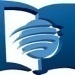 Eglise Adventiste de la GuadeloupeMail : adventistegpe.mperso@wanadoo.fr